5th Class Week Beginning June 8th Suggested LearningInstead of your usual spellings this week, try some of the games on this website: https://www.spellingcity.com/spelling-games-vocabulary-games.html?listId=7550387#activities/20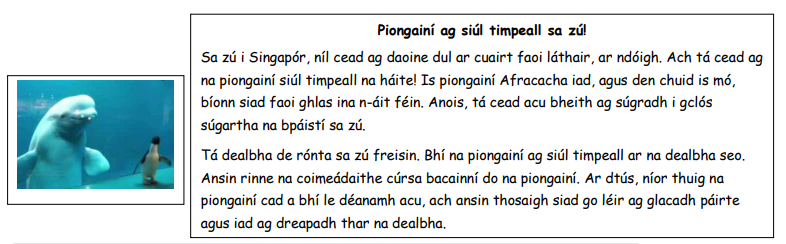 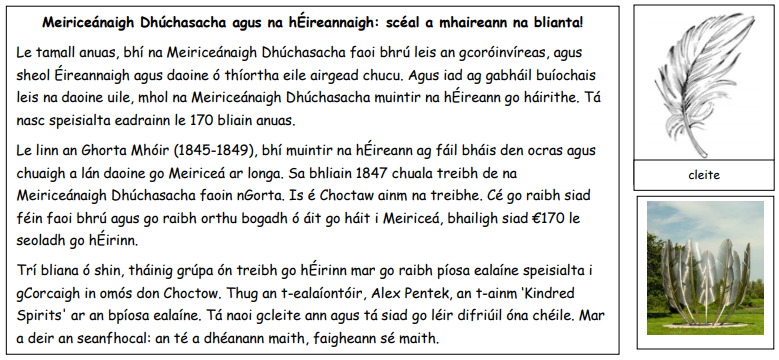 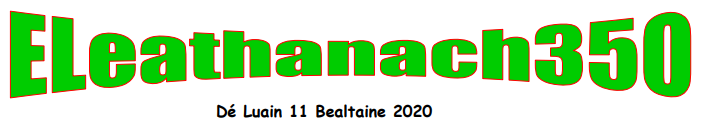 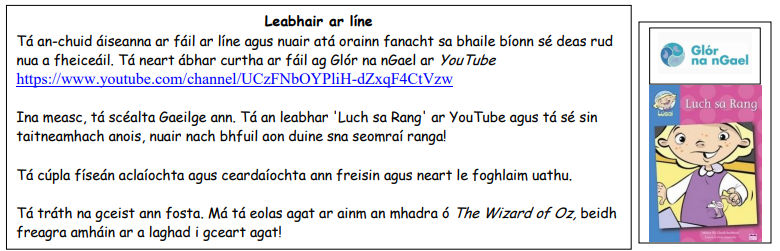 Thursday 10 am Zoom Art 5th Class – have a pencil & paper or mini whiteboard & markerWE DON’T NEED TO BE ABLE TO SEE / HEAR YOU TO JOIN INTopic: 5th Class Art Fun - Jun 11, 2020 10:00 AM LondonJoin Zoom Meeting: https://us04web.zoom.us/j/77962214943?pwd=R0NnL2o5R0ZDbzhDbG5sNjQ5OFBiZz09Meeting ID: 779 6221 4943Password: stmarysMonday June 8th Tuesday WednesdayThursdayFridayMathsMaths – The final main chapter for 5th is Chance. There’s lots of explaining and talking to do in this chapter. Read through it and try to understand as much as you can. Most of this content you’ve covered in the Mental Maths book anyway, so it’s not too important Maths – The final main chapter for 5th is Chance. There’s lots of explaining and talking to do in this chapter. Read through it and try to understand as much as you can. Most of this content you’ve covered in the Mental Maths book anyway, so it’s not too important Maths – The final main chapter for 5th is Chance. There’s lots of explaining and talking to do in this chapter. Read through it and try to understand as much as you can. Most of this content you’ve covered in the Mental Maths book anyway, so it’s not too important Maths – The final main chapter for 5th is Chance. There’s lots of explaining and talking to do in this chapter. Read through it and try to understand as much as you can. Most of this content you’ve covered in the Mental Maths book anyway, so it’s not too important Maths – The final main chapter for 5th is Chance. There’s lots of explaining and talking to do in this chapter. Read through it and try to understand as much as you can. Most of this content you’ve covered in the Mental Maths book anyway, so it’s not too important MathsMental Maths Wk 34MondayMathemagic5th Ch 40 ChanceMental Maths Wk 34 TuesdayMathemagic5th Finish Chance chapterMental Maths Wk 34 WednesdayMathemagic5th Problem Solving Do p. 176Mental Maths Wk 34 ThursdayMathemagic5th Problem Solving Do p. 177 & 178MM Wk 34 Friday ReviewMathemagic5th p179 Match the word puzzle to the number sentence & solve the number sentences, p. 180 Q 1EnglishRead for at least 20 – 30 minutesWrite about your weekend in the form of a recount. Choose 3 – 4 main things to write about (even if they’re not very interesting) Have separate paragraphs for each section.Read for at least 20 – 30 minutesAWW p.87 Do activity B in your copy. Draft the punctuation in the book first and try not to have any mistakes in your copy.Read for at least 20 – 30 minutesAWW Read p.88 & 89 about Tom CreanDo Activity A writing the answer only, and full sentences for activity BRead for at least 20 – 30 minutesWrite a Diary Entry as if you are Tom Crean for Q1 on Think & Talk p.89 (6 – 8 sentences)Then do Q4 describing an expedition you’d like to go on. Read for at least 20 – 30 minutesAWW p.90 Homophones activity (words which sound the same but are spelled differently)Adjectives Activities A & CIrish As explained last week, most Irish now is through Duo Lingo or the TV programmes, but I’ve also added a Newsletter below for you to do some reading and learn new vocabulary. Have a look at the ELeathanach below - read and translate a paragraph or two each day.As explained last week, most Irish now is through Duo Lingo or the TV programmes, but I’ve also added a Newsletter below for you to do some reading and learn new vocabulary. Have a look at the ELeathanach below - read and translate a paragraph or two each day.As explained last week, most Irish now is through Duo Lingo or the TV programmes, but I’ve also added a Newsletter below for you to do some reading and learn new vocabulary. Have a look at the ELeathanach below - read and translate a paragraph or two each day.As explained last week, most Irish now is through Duo Lingo or the TV programmes, but I’ve also added a Newsletter below for you to do some reading and learn new vocabulary. Have a look at the ELeathanach below - read and translate a paragraph or two each day.As explained last week, most Irish now is through Duo Lingo or the TV programmes, but I’ve also added a Newsletter below for you to do some reading and learn new vocabulary. Have a look at the ELeathanach below - read and translate a paragraph or two each day.Irish Cúla 4 / RTE School Hub / Duo LingoCúla 4 / RTE School Hub / Duo LingoCúla 4 / RTE School Hub / Duo LingoCúla 4 / RTE School Hub / Duo LingoCúla 4 / RTE School Hub / Duo Lingo